Anatomy of a Signature Sandwich Project:You have just been hired at a local sandwich shop as a “sandwich artist”. The local shop is trying to be competitive with the chain shops in town by offering a “sandwich of the week” every week. They took it one step forward by reaching out to a local dietician’s office who said that she would agree to donate .10 cents for every sandwich sold IF the advertisement of the sandwich showcased all of its nutritional value to encourage local citizens to know what’s going in their bodies. Coming up with a new sandwich every week is time-consuming so your manager has asked each of the sandwich artists to come up with their own sandwich & the advertising for it. You will need to create a signature sandwich that tastes great and is great for you! You will describe what nutrients are in your sandwich too. This project is worth 30 points. 
Creativity:____________/10 pointsExplanation of Nutritional value:_____________/15 pointsGrammar/Spelling:_______________/5 points An example of what I expect for your project is located on the back of this piece of paper! 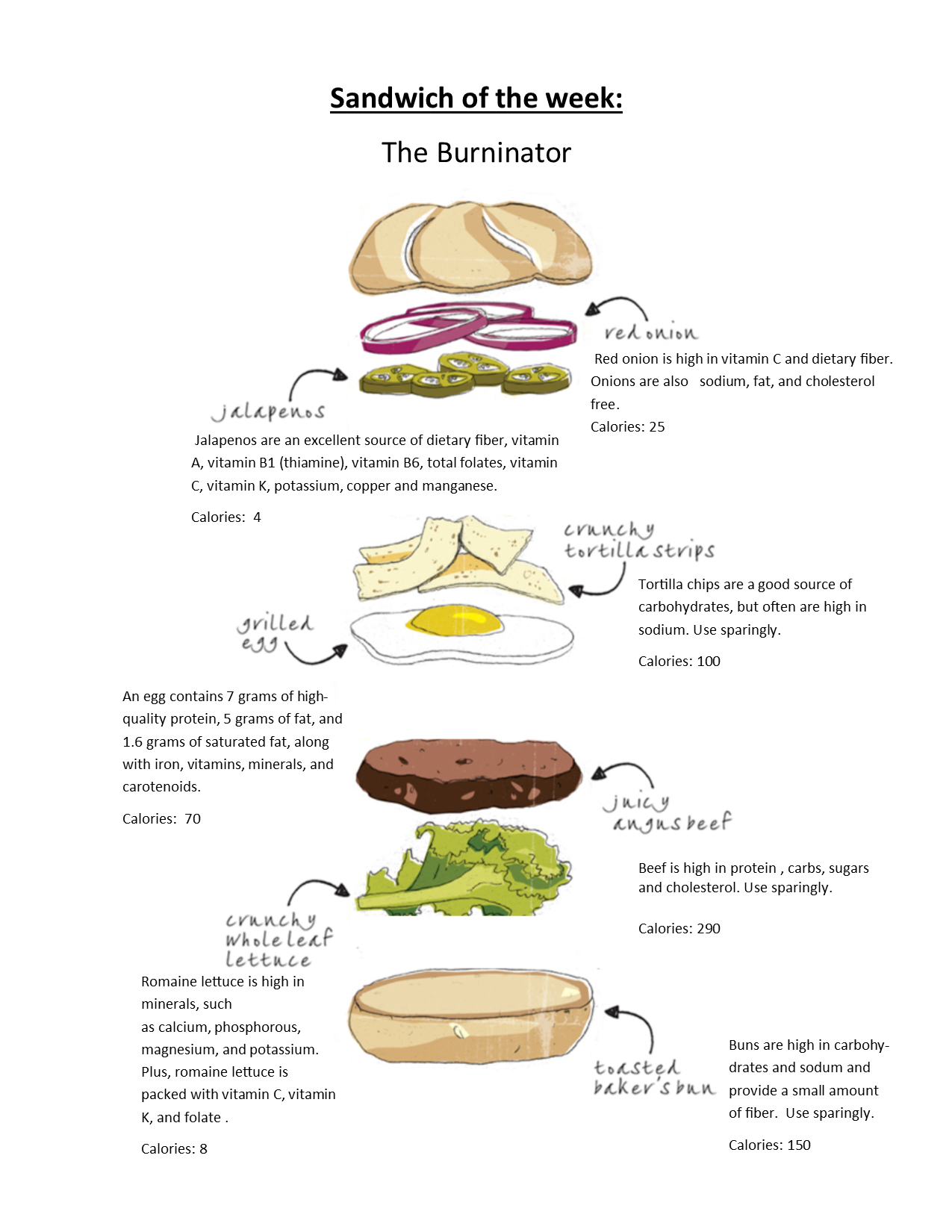 